During the period from 05/01/2017 to 05/31/2017 the Commission accepted applications to assign call signs to, or change the call signs of the following broadcast stations. Call Signs Reserved for Pending Sales Applicants New or Modified Call SignsPUBLIC NOTICE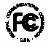 PUBLIC NOTICEReport No. 603Media Bureau Call Sign Actions06/02/2017Call SignServiceRequested ByCityStateFile-NumberFormer Call SignKMKB-LPFLCASA VIDA CORPORATION (NEW BOARD)MARFATXBTCL-20170414ADCKKLK-LPKTSNAMTOWNSHIP MEDIA, LLCAUSTINTX20170413ABFKTAEKWCC-FMFMTHE COLORADO COLLEGEWOODLAND PARKCO20170330AACKILE-FMWRUE-LDLDSAGAMOREHILL OF SALISBURY LICENSES, LLCSALISBURYMDBAPDTL-20170511ABUW19DZ-DWXCZFMWGUL-FM, INC.CEDAR KEYFLBALH-20170426ACHWRGOWYHHFMBIBLE BROADCASTING NETWORK, INC.HIGHLAND HEIGHTSKYBALED-20170427AANWNKUWZQYFMAWAKEN FM. INCGLADE SPRINGVABALH-20170503ABMWFYERow NumberEffective DateCall SignServiceAssigned ToCityStateFile NumberFormer Call Sign105/01/2017KDFCFMUNIVERSITY OF SOUTHERN CALIFORNIASAN FRANCISCOCAKOSC205/01/2017KLGEFMLOST COAST COMMUNICATIONS, INC.HYDESVILLECAKXGO305/01/2017KOSCFMUNIVERSITY OF SOUTHERN CALIFORNIAANGWINCAKDFC405/01/2017KZRNFMMIDNATION MEDIA LLCHETTINGERNDKNDH505/02/2017WMDGAMNORTHWEST GEORGIA BROADCASTINGCARTERSVILLEGAWYXC605/02/2017WPBY-LDLDVISION COMMUNICATIONS, LLCCORNINGNYW22ET-D705/03/2017KMGRFMSANPETE COUNTY BROADCASTING COMPANYNEPHIUTKUDE805/05/2017WOWZ-FMFMJACKMAN HOLDING COMPANY, LLCCHINCOTEAGUEVAWIEZ905/06/2017WCBNAMZOE COMMUNICATIONS, INC.HAYWARDWIWHSM1005/08/2017KAGO-FMFMBASIN MEDIACTIVE, LLCALTAMONTORKFXX-FM1105/08/2017KFXX-FMFMBASIN MEDIACTIVE, LLCKLAMATH FALLSORKAGO-FM1205/08/2017WWBJ-LPFLHOPE RADIO OF HILLSBOROHILLSBOROOH20131114AYSNew1305/09/2017WMXR-LPFL1MIAMI, INC.MIAMIFL20131113BIONew1405/10/2017KFOIFMALTA CALIFORNIA COMMUNITY MEDIA, INC.RED BLUFFCAKTHM1505/10/2017KLXYFMWILLIAM C. DOERNERGUTHRIETX20151022ABTNew1605/10/2017KNMMAMSANGRE DE CRISTO BROADCASTING CO., INC.ALBUQUERQUENMKDEF1705/11/2017KLGCFMWILLIAM C. DOERNERMEMPHISTX20151022ABUNew1805/15/2017KNAIAMFARMWORKER EDUCATIONAL RADIO NETWORK, INC.PHOENIXAZ20170308ADTKMVP1905/15/2017KNAI-FMFMCESAR CHAVEZ FOUNDATIONPHOENIXAZKNAI2005/15/2017KWJV-LPFLMID VALLEY ASSEMBLYWESLACOTX20131115AAENew2105/15/2017WWKYAMGATEWAY RADIO WORK, INCLONDONKYWGWM2205/15/2017WWKY-FMFMCALDWELL COUNTY CBC, INC.PROVIDENCEKYWWKY2305/16/2017KDOC-FMFMTOWNSQUARE MEDIA ROCHESTER LICENSE, LLCEYOTAMNKDCZ2405/16/2017KXNZFMDAVIS BROADCAST CO., INC.WHEELERTXKBPD2505/19/2017WDCJFMRED ZEBRA BROADCASTING LICENSEE, LLCPRINCE FREDERICKMDWWXT2605/19/2017WXVMFMWRVM, INC.MERRILLWIWMZK2705/24/2017KFEP-LPFLECHO PARK FILM CENTERLOS ANGELESCA20131114BEKNew2805/24/2017KFQM-LPFLCRAFT & FOLK ART MUSEUMLOS ANGELESCA20131114BDANew2905/24/2017KTPC-LPFLREACH FOR THE TOP, INC.VENICECA20131113BUGNew3005/24/2017KZUT-LPFLMACHINE PROJECTLOS ANGELESCA20131114BKPNew3105/26/2017WWTBAMBRISTOL BROADCASTING COMPANY, INC.BRISTOLVAWFHG3205/29/2017KEGEFMTOM F. HUTHHAMILTON CITYCAKSOJ3305/29/2017WJRKFMCONNOISSEUR MEDIA LICENSES, LLCMINANY20130724ABKNew3405/30/2017WIFTFMSOUTHERN BELLE, LLCDU BOISPAWOWQ3505/30/2017WKFTFMSOUTHERN BELLE, LLCSTRATTANVILLEPAWZDD3605/31/2017WIFR-LDLDGRAY TELEVISION LICENSEE, LLCROCKFORDILW22EE-D-F C C-